Завдання ІІ етапу Всеукраїнської учнівської олімпіади з фізики2015 – 2016 н. р.7 клаc1.Автомобіль рухається з швидкістю 60. Якщо велосипедист поїде назустріч автомобілю, то до зустрічі з ним він встигне проїхати 50 м, а якщо від автомобіля – то 100 м. Яка швидкість велосипедиста? (7 балів)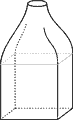 2. Під час археологічних досліджень була знайдена старовинна пляшка, нижня частина якої має форму паралелепіпеда і за об’ємом складає приблизно 2/3 від загального об’єму пляшки. Верхня частина пляшки має неправильну форму. Маючи лінійку, корок та достатню кількість води, визначити об’єм цієї пляшки. (4 бали)3. У куті прямокутної площадки довжиною 100 м та шириною 8 м сидить жук. На відстані 60 м від нього вздовж довгої сторони площадки  знаходяться дві мурашки. Вони починають рухатись у різні боки периметром площадки зі швидкостями 2 м/с і 6 м/с. На якій відстані від жука вони знову зустрінуться. (5 балів)4. Автомобіль рухався прямою ділянкою дороги 7 годин. Перші дві години він рухався зі швидкістю 30 км/год, ще одну годину – зі швидкістю 50 км/год; час, що залишився, він рухався зі швидкістю 70 км/год. Витрачання пального залежить від швидкості автомобіля як показано на малюнку. Початковий запас пального у бензобаку автомобіля дорівнював 50 л. Яка кількість пального залишилась у бензобаку в кінці шляху.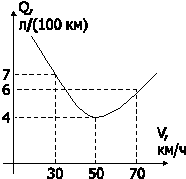 Примітка. Витрачанням пального Q називають кількість пального (виміряне у літрах), яке необхідне для подолання шляху 100 км. (6 балів)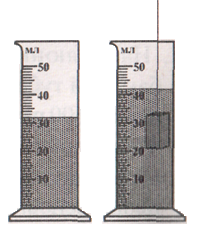 5. На малюнку зображено мензурку з водою до і після занурення в неї бруска прямокутної форми, висота якого 40 мм. Визначити ціну поділки шкали мензурки, об’єм бруска та площу його основи. (3 бали)Завдання ІІ етапу Всеукраїнської учнівської олімпіади з фізики2015 – 2016 н. р.8 клас1. Хлопчик ходить до школи, що знаходиться поряд зі станцією метро. Відомо, що він бігає зі швидкістю 10 км/год. Щоб не запізнитись на урок і прийти точно о 9 годині ранку, він кожного дня біжить ескалатором. Іноді він плутає ескалатор на підйом з ескалатором на спуск, і тоді запізнюється на 12 хвилин. Одного разу ескалатор стояв, і хлопчик запізнився на 3 хвилини. Яка швидкість ескалатора метро? (7 балів)2. Мурашка знаходиться в подвійному фокусі збиральної лінзи. Коли вона відповзла від лінзи на 5 см то її зображення перемістилося на 3 см. Яка фокусна відстань лінзи? (7 балів)3. По паралельних прямолінійних ділянках двоколійної залізниці назустріч один одному рівномірно рухаються два потяги: пасажирський і товарний. Потяги проходять один повз одного протягом 20 с. Швидкість пасажирського потяга дорівнює 25  , а його довжина становить 160 м. Визначте швидкість товарного потяга, якщо його довжина дорівнює 440 м. (5 балів)4. Хвилинна стрілка годинника у три рази довша від секундної. У скільки раз швидше рухається секундна стрілка, ніж хвилинна? (4 бали)5. Дельфін випромінює короткі імпульси ультразвуку, проміжок часу між якими становить 200 мс. На якій максимальній відстані від дельфіна може бути у воді перешкода, яку він «почує»? Швидкість звуку у воді 1500 . (2 бали)Завдання ІІ етапу Всеукраїнської учнівської олімпіади з фізики2015 – 2016 н. р.9 клас1. Розташовані на відстані 3 см, однакові за розмірами маленькі мідні кульки, що мають різнойменні заряди, притягуються з силою 40 мкН. Кульки тимчасово з’єднують тонким провідником, після чого вони відштовхуються з силою 22,5 мкН. Визначте більший за модулем початковий заряд кульки. Коефіцієнт (6 балів)2. У сполучені посудини з внутрішніми діаметрами 3 см і 7 см налили воду. Визначити, наскільки зміниться рівень води  в посудині більшого діаметра, якщо у вужчу посудину налити  масла густиною 0,8 . Густина води 1 . (6 балів)3. У калориметрі  міститься вода масою 500 г і лід масою 100 г. Скільки водяної пари  при температурі 100  впустили у воду, якщо весь лід розтанув і в калориметрі установилася температура 90  ? Теплоємність калориметра 1600 , питома теплота конденсації водяної пари , питома теплота плавлення льоду  , питома теплоємність води  . Втратами енергії в навколишнє середовище знехтувати. (5 балів)4. Відстань між двома пунктами на березі річки моторний човен, рухаючись за течією, проходить за 10 хв., а проти течії – за 30 хв. За скільки часу цю відстань пропливе  за течією рятувальний круг, що впав у воду? (5 балів)5. Вважаючи, що об’єм сплаву дорівнює сумі об’ємів його складових, знайти густину сплаву з 445 г міді та 730 г олова. Густина міді , а олова . (3 бали)Завдання ІІ етапу Всеукраїнської учнівської олімпіади з фізики2015 – 2016 н. р.10 клас1. На рисунку зображено графік залежності проекції швидкості тіла, що рухається прямолінійно від часу руху. Побудувати  графіки залежності прискорення, координати і шляху від часу руху, вважаючи початкову координату рівною нулю. Трикутники ОАВ, ВСD і DЕК рівні. (6 балів)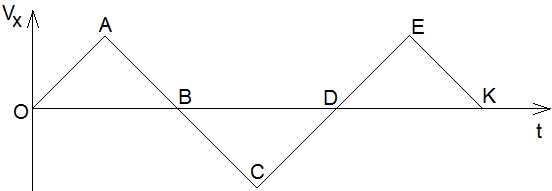 2. З колодязя глибиною 20 м дістають воду відром. Внизу відро заповнюється водою до країв. Внаслідок витікання через щілину у дні при підніманні відра частина води виливається назад у колодязь. Відро піднімається рівномірно. Швидкість витікання води постійна. Визначте роботу з піднімання відра, якщо до кінця піднімання у відрі залишилося  початкової кількості води. Маса порожнього відра 2 кг, його об’єм 15 л, густина води . (5 балів)3. На межі поділу двох рідин з густинами  і  плаває шайба з густиною , причому . Висота шайби Н. Визначити глибину її занурення у другу рідину. (4 бали)4. Визначити загальний опір кола, показаного на схемі. Опір кожного окремого резистора 3 Ом. (4 бали)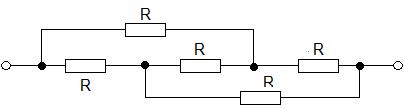 5. Скільки витків нікелінового дроту треба намотати на порцеляновий циліндр діаметром 1,5 см, щоб зробити кип’ятильник, у якому за 10 хв. закипає вода об’ємом 1,2 л, узята при початковій температурі 10? ККД установки 60 %, діаметр дроту 0,8 мм, кип’ятильник розраховано на напругу 100 В. Питома теплоємність води 4200 , густина води 1000 , питомий опір нікеліну  Ом.(6 балів)Завдання ІІ етапу Всеукраїнської учнівської олімпіади з фізики2015 – 2016 н. р.11 клас1. Дві однакові металеві кульки радіусом r і густиною  надіті на тонкий непровідний стержень. Верхня кулька закріплена, а нижня може вільно переміщуватися вздовж стержня. Кульки занурили в рідину, діелектрична проникність якої , а густина . У кожного мільярдного атома  верхньої кульки забрали по одному електрону і перенесли  на рухому кульку. На якій відстані буде знаходитися нижня кулька від верхньої у положенні рівноваги, якщо стержень розміщено вертикально? (6 балів)2. Живлення ліхтаря забезпечують з’єднані послідовно три однакові елементи з ЕРС 1,5 В і внутрішнім опором 1 Ом кожний. Укажіть найменше значення сили струму, що протікає у колі нитки розжарювання лампи ліхтаря, якщо її потужність 1,5 Вт. (4 бали)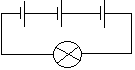 3. Для нагрівання певної кількості  ідеального газу, молярна маса якого на 14 К при сталому тиску затратили кількість теплоти 10 Дж. Для охолодження газу до початкової температури при сталому об’ємі потрібно відвести від нього кількість теплоти 8 Дж. Визначити масу газу. Універсальна газова стала . (4 бали)4. Визначити вагу гирі масою 1 кг, яку зважують пружинним динамометром у гондолі аеростата під час його рівноприскореного піднімання, якщо маса гондоли з оболонкою 500 кг. Оболонка має об’єм 1000  і наповнена воднем, густина якого . Густина зовнішнього повітря . (5 балів)5. На нитці довжиною 1 м підвішена кулька. Якщо кульку відвести від положення рівноваги на  та відпустити, то нитка обірветься в найнижчій точці. Якщо кульку так само відвести на  та штовхнути зі швидкістю , то нитка обірветься в той момент, коли . Знайдіть, чому дорівнює швидкість  кульки. Прискорення вільного падіння . (6 балів)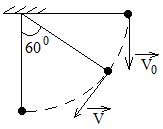 